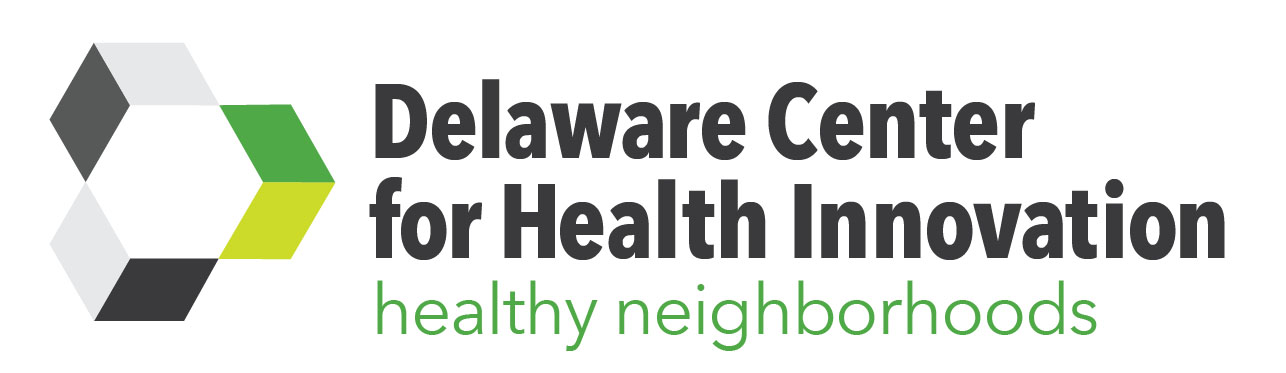 Wednesday, February 15, 2017 @ 1:00p.m.DHSS Holloway Campus, Chapel1901 North Du Pont HighwayNew Castle, DE 19720WELCOME RECAP AND UPDATESOPERATIONAL FUNCTIONSHEALTHY NEIGHBORHOODS PROGRESSSUB-COMMITTEE PROGRESSLOCAL COUNCIL PROGRESSMOVING TO SCALENext Meeting:Wednesday, March 15, 2017 @ 1:00p.m.DHSS Holloway Campus, ChapelAgenda Subject to ChangeWELCOME RECAP AND UPDATESOPERATIONAL FUNCTIONSHEALTHY NEIGHBORHOODS PROGRESSSUB-COMMITTEE PROGRESSLOCAL COUNCIL PROGRESSMOVING TO SCALENext Meeting:Wednesday, March 15, 2017 @ 1:00p.m.DHSS Holloway Campus, ChapelAgenda Subject to Change